السيرة الذاتية  Curriculum Vitae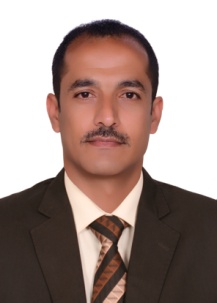 السيرة الذاتية  Curriculum Vitaeالاسمد.محمد علي مال الله الراشديالمرتبة العلمية مدرسالشهادات بكالوريوس: علوم ارض/ 2001-2002 ماجستير: علوم الأرض (الرسوبيات والصخور الفتاتية)/ 2005 دكتوراه: علوم الأرض (الرسوبيات والصخور الرسوبية)/ 2013محل العمل الحالي قسم هندسة النفط والتكرير / كلية هندسة النفط والتعدين / جامعة الموصلاللغات التي يجيدها العربية، الانكليزيةالحالة الزوجية متزوجالمواليد 12/5/1979البريد الالكتروني Mohammed.ali@uomosul.edu.iqالهاتف07703070118 سنوات الخدمةسنوات الخدمةكانون 1/ 2005 إلى تشرين2/2009مدرس مساعد في قسم علوم التربة والموارد المائية / كلية الزراعة والغابات/ جامعة الموصل الاضطلاع بتدريس المواد التالية: تحليل التربة والماء والنبات (مرحلة ثانية/ قسم علوم التربة والموارد المائية)، مبادئ علم الأرض (مرحلة أولى/ قسمي علوم التربة والموارد المائية والغابات)، الحاسوب (للمراحل الأولى والثانية والثالثة في أقسام البستنة وهندسة الحدائق ووقاية النبات وعلوم التربة والموارد المائية).مسؤول وحدة الانترنيت التابعة للكلية.عضو في لجنة فحص واستلام الأجهزة المختبرية/ كلية الزراعة والغابات/ جامعة الموصل.تشرين2/2009 إلى أيار /2013  التفرغ الجزئي لدراسة الدكتوراه في قسم علوم الأرض – كلية العلوم/ جامعة الموصل، فضلا عن تدريس مادتي (علوم الأرض والحاسبات في كلية الزراعة والغابات)أيار/2013 إلى شباط/20141.   مدرس في قسم علوم التربة والموارد المائية / كلية الزراعة والغابات/جامعة الموصل2.   الاضطلاع بتدريس المواد التالية : علوم الأرض (المرحلة الأولى / قسمي عوم التربة والموارد المائية والغابات)، الحاسوب (المرحلة الثانية / قسم علوم الأغذية).3. عضو اللجنة الامتحانية لكلية الزراعة والغابات.آذار/ 2014 الى حزيران 2014مدرس في قسم هندسة النفط والتكرير / كلية هندسة النفط والتعدين / جامعة الموصل.تدريس مادة الجيولوجيا لقسمي هندسة النفط والتكرير وهندسة المكامن النفطية.تشرين 1/ 2017 الى اب 2018تدريس المواد التالية: هندسة حفر الابار النفطية /المرحلة الثالثة- قسم هندسة النفط والتكرير وقسم هندسة المكامن النفطية.-تحليل اللباب الصخري / المرحلة الرابعة - قسم هندسة المكامن النفطية.- فحص الابار النفطية / المرحلة الرابعة - قسم هندسة المكامن النفطية.2. عضو اللجنة الامتحانية المركزية لكلية هندسة النفط والتعدين3. رئيس لجنة استلام الاجهزة والاثاث والموجدات/الموقع الاصيل في الموصل.4. رئيس لجنة الفحص والمطابقة للاجهزة والاثاث في كلية هندسة النفط والتعدين.اب 2018 ولحد الان معاون العميد للشؤون العلميةعضو اللجنة الامتحانية المركزية لكلية هندسة النفط والتعدين.عضو لجنة المقاصة العلمية لكلية هندسة النفط والتعدين.رئيس لجنة تصحيح دفاتر الامتحان التقويمي لعام الدراسي 2018/2019 للمنطقة الشماليةعضو ومقرر اللجنة التحضيرية للندوة العلمية الثانية لكلية هندسة النفط والتعدين والموسومة (حقول نفط الشمال بين الواقع والاسهامات الحديثة).عضو لجنة تطبيق متطلبات نظام المقررات في كلية هندسة النفط والتعدين.رئيس لجنة تنفيذ البرنامج الحكومي في كلية هندسة النفط والتعدين.عضو اللجنة المركزية لتدقيق ومصادقة المتقدمين لبرنامج تطوير الملاكات التدريسية في جامعة الموصل.عضو الجنة المركزية لتدقيق ومصادقة بيانات المتقدمين لبرنامج الزمالات البحثية لمرشحي جامعة الموصل.عضو اللجنة العلمية المركزية للاشراف على الحلقات النقاشية وورش العمل في الكلية.عضو اللجنة العليا لفرق الحماية الذاتية لعام 2019 في كلية هندسة النفط والتعدين. رئيس لجنة توعية وترشيد استهلاك الطاقة الكهربائية في كلية هندسة النفط والتعدين. عضو فريق العمل لاجراء الفحوصات لزيوت محركات شركات الاتصالات. رئيس لجنة ارشاد وتوجيه النشاطات الابداعية واللاصفية في كلية هندسة النفط والتعدين.عضو اللجنة العليا للارشاد التربوي والدعم النفسي لطلبة كلية هندسة النفط والتعدين.رئيس لجنة استقبال الطلبة المقبولين مركزياً للعام الدراسي 2018/2019 و 2019/2020.عضو لجنة التوعية والارشاد من مخاطر التدخين والمواد المخدرة.   عناوين الدراسات:عنوان رسالة الماجستير : دراسة رسوبية لتكوين انجانة في طية قند - شمال العراق. 2005عنوان أطروحة الدكتوراه : دراسة رسوبية وطباقية لتتابعات الكريتاسي الأعلى (الكامباني المتأخر- الماسترختي) في مناطق مختارة من شمالي العراق. 2013 المشاركة في المؤتمرات والندوات والدورات:المشاركة ببحث مشترك في مؤتمر بحوث الليزر وتطبيقاته والذي اقيم في جامعة الخرطوم للعلوم والتكنولوجيا/السودان 2007 والموسوم:((Use of Laser Diffraction Particle Size Distribution Analysis for Correlation of Loess Deposits East and West Dijle River))المؤتمر الجيولوجي الثاني/كلية العلوم/جامعة الموصل للفترة 25-26/4/2012 بالبحث الموسوم: (السحنات الرسوبية والموديل الرسوبي لتتابعات تكوين عقرة في منطقة العمادية، شمال العراق)المؤتمر العلمي الدوري الثامن لمركز بحوث السدود والموارد المائية/ جامعة الموصل، للفترة 28-29/11/2012، بالبحث الموسوم (السحنات الرسوبية والموديل الرسوبي لتتابعات تكوين هدينة في منطقة العمادية، شمال العراق).المشاركة في الندوة العلمية الاولى لكلية هندسة النفط والتعدين والموسومة (افاق العمل النفطي في محافظة نينوى) والمنعقدة بتاريخ 28/3/2018.المشاركة في الندوة العلمية لقسم علوم الارض /كلية العلوم والموسومة (الحقول النفطية في محافظة نينوى- الواقع وافاق المستقبل) والمنعقدة بتاريخ 25/4/2018.دورة سلامة اللغة العربية لموظفي الدولة التي اقيمت في قسم اللغة العربية /كلية التربية للبنات للمدة من 25/3/2018 الى 29/3/2018.المشاركة في الحلقة النقاشية التي اقامتها وحدة التاهيل والتوظيف والمتابعة في كلية هندسة  النفط والتعدين تحت عنوان (تشغيل وحدات تكرير النفط الخام) والتي اقيمت بتاريخ 25/4/2018.المشاركة في ورشة العمل التي اقيمت في رئاسة جامعة الموصل بالتعاون مع مركز الحاسبة الالكترونية والانترنيت حول تطبيق نظام التفاعلي  (Moodle) والتي اقيمت بتاريخ 14/2/2018.المشاركة في الندوة العلمية الثانية لكلية هندسة النفط والتعدين والموسومة (حقول نفط الشمال بين الواقع والاسهامات الحديثة) والمنعقدة بتاريخ 5/5/2019. البحوث المنشورة:تفسير البيئات الترسيبية من التحليل السحني لتكوين انجانه في طية قند، شمال العراق. المجلة العراقية لعلوم الارض، المجلد 6، العدد 1، ص 46-63.البتروغرافية والعمليات التحويرية في الصخور الرملية لتكوين انجانة في طية قند، شمال العراق. المجلة العراقية لعلوم الارض، المجلد 6، العدد 2، ص 11- 24.البتروغرافية والمناخ القديم والوضع التكتوني خلال الترسيب النهري للصخور الرملية لتكوين انجانة في طية قند، شمال العراق. مجلة تكريت للعلوم الصرفة، المجلد11 ، عدد 1، ص 106- 112.Diagensis and Factor Analysis of Sandstones of Injana Formation in Selected Sections Northern Iraq. Iraqi Journal of Earth Sciences, Vol. 8, No. 1, pp.11-23.معامل النضوج وأصل الصخور المصدریة لطبقات الصخور الرملیة لتكوین انجانه في منطقة عقرة، شمالي العراق. المجلة العراقية لعلوم الأرض، المجلد  9، العدد 1، ص 43-55.السحنات الرسوبية والموديل الرسوبي لتتابعات تكوين هدينة في منطقة العمادية، شمال العراق. وقائع المؤتمر العلمي الدوري الثامن لمركز بحوث السدود والموارد المائية/ جامعة الموصل، 28-29/11/2012. الصفحات 113-127. عناوين الدراسات:عنوان رسالة الماجستير : دراسة رسوبية لتكوين انجانة في طية قند - شمال العراق. 2005عنوان أطروحة الدكتوراه : دراسة رسوبية وطباقية لتتابعات الكريتاسي الأعلى (الكامباني المتأخر- الماسترختي) في مناطق مختارة من شمالي العراق. 2013 المشاركة في المؤتمرات والندوات والدورات:المشاركة ببحث مشترك في مؤتمر بحوث الليزر وتطبيقاته والذي اقيم في جامعة الخرطوم للعلوم والتكنولوجيا/السودان 2007 والموسوم:((Use of Laser Diffraction Particle Size Distribution Analysis for Correlation of Loess Deposits East and West Dijle River))المؤتمر الجيولوجي الثاني/كلية العلوم/جامعة الموصل للفترة 25-26/4/2012 بالبحث الموسوم: (السحنات الرسوبية والموديل الرسوبي لتتابعات تكوين عقرة في منطقة العمادية، شمال العراق)المؤتمر العلمي الدوري الثامن لمركز بحوث السدود والموارد المائية/ جامعة الموصل، للفترة 28-29/11/2012، بالبحث الموسوم (السحنات الرسوبية والموديل الرسوبي لتتابعات تكوين هدينة في منطقة العمادية، شمال العراق).المشاركة في الندوة العلمية الاولى لكلية هندسة النفط والتعدين والموسومة (افاق العمل النفطي في محافظة نينوى) والمنعقدة بتاريخ 28/3/2018.المشاركة في الندوة العلمية لقسم علوم الارض /كلية العلوم والموسومة (الحقول النفطية في محافظة نينوى- الواقع وافاق المستقبل) والمنعقدة بتاريخ 25/4/2018.دورة سلامة اللغة العربية لموظفي الدولة التي اقيمت في قسم اللغة العربية /كلية التربية للبنات للمدة من 25/3/2018 الى 29/3/2018.المشاركة في الحلقة النقاشية التي اقامتها وحدة التاهيل والتوظيف والمتابعة في كلية هندسة  النفط والتعدين تحت عنوان (تشغيل وحدات تكرير النفط الخام) والتي اقيمت بتاريخ 25/4/2018.المشاركة في ورشة العمل التي اقيمت في رئاسة جامعة الموصل بالتعاون مع مركز الحاسبة الالكترونية والانترنيت حول تطبيق نظام التفاعلي  (Moodle) والتي اقيمت بتاريخ 14/2/2018.المشاركة في الندوة العلمية الثانية لكلية هندسة النفط والتعدين والموسومة (حقول نفط الشمال بين الواقع والاسهامات الحديثة) والمنعقدة بتاريخ 5/5/2019. البحوث المنشورة:تفسير البيئات الترسيبية من التحليل السحني لتكوين انجانه في طية قند، شمال العراق. المجلة العراقية لعلوم الارض، المجلد 6، العدد 1، ص 46-63.البتروغرافية والعمليات التحويرية في الصخور الرملية لتكوين انجانة في طية قند، شمال العراق. المجلة العراقية لعلوم الارض، المجلد 6، العدد 2، ص 11- 24.البتروغرافية والمناخ القديم والوضع التكتوني خلال الترسيب النهري للصخور الرملية لتكوين انجانة في طية قند، شمال العراق. مجلة تكريت للعلوم الصرفة، المجلد11 ، عدد 1، ص 106- 112.Diagensis and Factor Analysis of Sandstones of Injana Formation in Selected Sections Northern Iraq. Iraqi Journal of Earth Sciences, Vol. 8, No. 1, pp.11-23.معامل النضوج وأصل الصخور المصدریة لطبقات الصخور الرملیة لتكوین انجانه في منطقة عقرة، شمالي العراق. المجلة العراقية لعلوم الأرض، المجلد  9، العدد 1، ص 43-55.السحنات الرسوبية والموديل الرسوبي لتتابعات تكوين هدينة في منطقة العمادية، شمال العراق. وقائع المؤتمر العلمي الدوري الثامن لمركز بحوث السدود والموارد المائية/ جامعة الموصل، 28-29/11/2012. الصفحات 113-127.العضوية في النقابات:عضو نقابة الجيولوجين العراقيين فرع نينوى.عضو نقابة المعلمين فرع نينوى.عضو رابطة التدريسيين الجامعيين.كتب الشكر:كتاب شكر من السيد رئيس الجامعة أللجنة الامتحانية (2018).كتاب شكر من السيد رئيس الجامعة أللجنة التدقيقية لتطوير الملاكات التدريسية (2019).كتاب شكر من عميد كلية الزراعة والغابات / جامعة الموصل / أدارة شعبة الحاسبات (2006).كتاب شكر من عميد كلية الزراعة والغابات / جامعة الموصل / لجنة جرد (2007).كتاب شكر من عميد كلية الزراعة والغابات / جامعة الموصل / أدارة وحدة الانترنيت (2007).كتاب شكر من عميد كلية الزراعة والغابات / جامعة الموصل / ألفوز ببطولة خماسي الكرة للتدريسيين (2013).كتاب شكر من عميد كلية الزراعة والغابات / جامعة الموصل / أللجنة الامتحانية (2014).كتاب شكر وتقدير من السيد عميد كلية هندسة النفط والتعدين / جامعة الموصل / أللجنة الامتحانية (2018). التكريمات: حائز على المرتبة الثالثة في مسابقة جائزة الطلبة المتفوقين على مستوى العراق للعام الدراسي 2001- 2002العضوية في النقابات:عضو نقابة الجيولوجين العراقيين فرع نينوى.عضو نقابة المعلمين فرع نينوى.عضو رابطة التدريسيين الجامعيين.كتب الشكر:كتاب شكر من السيد رئيس الجامعة أللجنة الامتحانية (2018).كتاب شكر من السيد رئيس الجامعة أللجنة التدقيقية لتطوير الملاكات التدريسية (2019).كتاب شكر من عميد كلية الزراعة والغابات / جامعة الموصل / أدارة شعبة الحاسبات (2006).كتاب شكر من عميد كلية الزراعة والغابات / جامعة الموصل / لجنة جرد (2007).كتاب شكر من عميد كلية الزراعة والغابات / جامعة الموصل / أدارة وحدة الانترنيت (2007).كتاب شكر من عميد كلية الزراعة والغابات / جامعة الموصل / ألفوز ببطولة خماسي الكرة للتدريسيين (2013).كتاب شكر من عميد كلية الزراعة والغابات / جامعة الموصل / أللجنة الامتحانية (2014).كتاب شكر وتقدير من السيد عميد كلية هندسة النفط والتعدين / جامعة الموصل / أللجنة الامتحانية (2018). التكريمات: حائز على المرتبة الثالثة في مسابقة جائزة الطلبة المتفوقين على مستوى العراق للعام الدراسي 2001- 2002